FONDAZIONE “I LINCEI PER LA SCUOLA”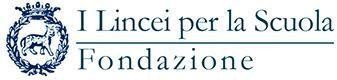 Polo Veneto - Italiano 2023/2024Titolo: L’italiano come strumento d’inclusione ed educazione alla cittadinanzaResponsabile: Daniele Baglioni, Professore Ordinario, Università Ca' Foscari VeneziaData inizio: 29/01/24 - Data fine: 15/04/2024Destinatari: Docenti di Scuola secondaria di I grado, Scuola secondaria di II grado - Numero massimo corsisti: 200TutorSono previsti 5 tutor, uno per ogni incontro.DescrizioneNei cinque incontri laboratoriali si rifletterà sulle numerose intersezioni tra l’educazione linguistica e l’educazione civica, sperimentando attività da ripetere in classe, mirate a far prendere coscienza alle alunne e agli alunni dell’importanza della lingua quale mezzo per esercitare in modo attivo e consapevole i propri diritti e doveri di cittadina/cittadino.ObiettiviIl corso mira a fornire alle/agli insegnanti strumenti utili a promuovere un’educazione linguistica inclusiva e democratica, puntando su attività trasversali, che consentano collegamenti non episodici tra le ore d’italiano (grammatica, comprensione del testo, scrittura) e le ore di educazione civica.Mappatura competenzePotenziare l’insegnamento della lingua come strumento fondamentale per una partecipazione attiva alla vita democratica; mettere in atto strategie metodologico-didattiche per l’integrazione delle competenze linguistiche e di educazione civica ed educazione alla cittadinanza; promuovere attraverso la lingua l’interesse delle allieve e degli allievi nei confronti di questioni che le/li riguardano come cittadine e cittadini.Verifica finaleQuestionario di gradimentoModalità di registrazione al corsoÈ obbligatorio compilare il modulo on-line: https://forms.gle/PvVGHoUzCSY7RTdn7 La data di fine iscrizione è il 15/10/2023;Una volta compilato il modulo, riceverà entro pochi minuti un'email automatica di conferma del modulo inviato, valido per l'iscrizione al corso;Il corso sarà accreditato sulla piattaforma ministeriale SOFIA. Il codice univoco (ID) del corso sarà inviato via email a coloro che si saranno iscritti con il suddetto modulo.Attestato finaleA fine corso, previa validazione della presenza da parte del responsabile/tutor del corso, la Fondazione elaborerà l’attestato finale per il singolo corsista, sommando le ore di conferenze generali seguite a quelle del corso. La Fondazione invierà un’email al corsista con le istruzioni per scaricare l’attestato.ContattiSegreteria della Fondazione “I Lincei per la Scuola” segreteria@fondazionelinceiscuola.itDATA INCONTROORARIO INCONTRORELATORENOTE29/01/2024ore 14.30-17.30, incontro modalità mistaProf. Davide Mastrantonio (Prof. associato, Università Ca' Foscari Venezia)"L'argomentazione a scuola come pratica di cittadinanza"26/02/2024ore 14.30-17.30, incontro modalità mistaProf.ssa Cristiana De Santis (Prof.ssa ordinaria, Università di Bologna)"Includere o accogliere la diversità linguistica? Insegnare italiano nelle classi con abilità differenziate"11/03/2024ore 14.30-17.30, incontro modalità mistaDott. Michele Ortore (rtdA, Università per Stranieri di Siena)"Parole verdi a scuola: percorsi semantici e retorici"25/03/2024ore 14.30-17.30, incontro modalità mistaProf. Alessio Cotugno (Prof. associato, Università Ca' Foscari Venezia)"Retorica e cittadinanza, retorica della cittadinanza"15/04/2024ore 14.30-17.30, incontro modalità mistaProf.ssa Roberta Rigo (Laboratorio Università-Scuola di Ricerca Educativa e Didattica (RED), Università Ca' Foscari Venezia)"Cittadini insieme: il rispetto. Personaggi, parole e gesti"MODALITA’ DI EROGAZIONEPIATTAFORMA DA REMOTOSEDE, AULA E INDIRIZZOModalità mista (da remoto e in presenza)ZoomIstituto Veneto di Scienze Lettere Arti, Palazzo Loredan, Campo. S. Stefano, 2945, 30124 Venezia